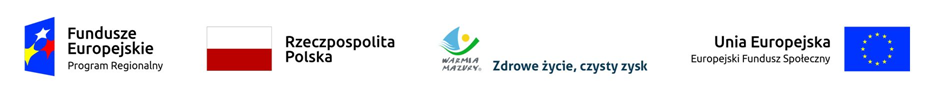 Projekt dofinansowany ze środków Unii Europejskiej w ramach Europejskiego Funduszu Społecznego – Regionalny Program Operacyjny Województwa Warmińsko-Mazurskiego na lata 2014-2020 – Pomoc TechnicznaOlsztyn,  19.05.2023 r.ZP.272.1.47.2023  Wykonawcy uczestniczący w postępowaniuINFORMACJA, O KTÓREJ MOWA W ART. 222 UST. 5 USTAWY PZP(informacja z otwarcia ofert)Dotyczy:	postępowania o udzielenie zamówienia publicznego przedmiotem, którego jest: Przeprowadzenie badania ankietowego opinii (barometrów) w roku 2023, na potrzeby oceny realizacji Strategii rozwoju województwa warmińsko-mazurskiego do 2030 roku – Warmińsko-Mazurskie 2030. Strategia rozwoju społeczno-gospodarczego. W postępowaniu złożono następujące oferty:Nr ofertyNazwa lub imię i nazwiskooraz siedziba WykonawcyCena w złotych brutto1Market Research World Anna SojkaGliwiceNIP 6312560410112 000 zł2EDBAD pracownia doradczo badawcza Maciej Mroczek – liderŁódźInstytut Badawczy IPC sp. z o.o.– członek konsorcjumWrocławNIP 7292561498138 990 zł3Centrum Badań TerenowychAnna i Radosław Meissner s.c.LesznoNIP 697248761094 860 zł4ASM – Centrum Badań i Analiz Rynku Sp. z o.o.KutnoNIP 7752253397119 310 zł5Grupa BST Sp. z o.o.KatowiceNIP 954275235692 946,08 zł6Ośrodek Badań Społecznych INDEKS Janusz LangnerPoznańNIP 782207330784 500 zł